Прилог ТАБЕЛА ГУСТИНЕ САДЊЕ ПРОИЗВОДНОГ ЗАСАДА СА ПРИХВАТЉИВИМ ТРЖИШНИМ ТРОШКОВИМА ПО САДНИЦИНапомене:*) Сорте или клонови производног засада воћака, винове лозе и хмеља морају да буду уписани у Регистар сорти пољопривредног биља у складу са законом којим се уређује признавање сорти пољопривредног биља, а сорте винове лозе морају бити препоручене, односно одобрене за гајење у датом виногорју где је подигнут производни засад, односно у датом виноградарском региону за интерспецијес хибриде;**) Накнада прихватљивих трошкова за производни засад воћака, винове лозе и хмеља остварује се на основу броја посађених садница и цене садница из рачуна, а до износа прихватљивих тржишних трошкова по садници утврђених у Табели.4827017.0116.6.doc/2О Б Р А З А ЦI – ОПШТИ ПОДАЦИII – ПОДАЦИ О ПРОИЗВОДНОМ ЗАСАДУНАПОМЕНЕ:________________________*) Површина засада/парцеле израчунава се множењем броја садница у датом засаду/на парцели са хранидбеним простором једне биљке израженим у m2;**) Хранидбени простор је површина изражена у m2 коју заузима коренов систем једне биљке, а израчунава се множењем размака између редова (m) са размаком у реду, односно између биљака (m);***) Домаће и одомаћене сорте воћака и винове лозе из члана 5. тач. 1) и 2) правилника којим се уређују подстицаји програмима за унапређење конкурентности који обухватају инвестиције у физичку имовину пољопривредног газдинства кроз подстицање подизања вишегодишњих производних засада воћака, винове лозе и хмеља.III – ИЗЈАВА ПОДНОСИОЦА ЗАХТЕВАИзјава подносиоца захтева(за подносиоца захтева  - физичко лице)	Овим потврђујем, под пуном моралном, материјалном и кривичном одговорношћу, да за исте оправдане трошкове за које сам поднео/ла захтев сходно правилнику којим се уређују подстицаји програмима за унапређење конкурентности који обухватају инвестиције у физичку имовину пољопривредног газдинства кроз подстицање подизања вишегодишњих производних засада воћака, винове лозе и хмеља, по другом основу нисам остварио/ла право на подстицајна средства, као и да у тренутку подношења захтева за остваривање подстицаја, немам евидентираних, доспелих и неизмирених дуговања према министарству надлежном за послове пољопривреде по основу раније остварених подстицаја, субвенција, односно кредита.Такође изјављујем под пуном моралном, материјалном и кривичном одговорношћу да је на катастарским парцелама на којима су подигнути производни засади, извршено риголовање, односно дубока обрада земљишта код јабучастих, коштичавих и језгратих врста воћака, као и код винове лозе и хмеља, односно основна обрада земљишта за јагодасте врсте воћака, осим за производни засад боровнице са постављеним садницама боровница у саксијама/врећама са супстратом у току _____ године, као и да је извршена хемијска анализа земљишта са препоруком ђубрења за одговарајућу воћну врсту, винову лозу, односно хмељ, осим за производни засад боровнице са постављеним садницама боровница у саксијама/врећама са супстратом у току _____ године, у складу са условима прописаним овим правилником.У_________________, ___________год.                                                                                                 ИЗЈАВУ ДАО:Ова изјава мора бити оверена код надлежног органа		                                                                        ____________________ 							                                Име и презимеИзјава подносиоца захтева(за подносиоца захтева   - предузетник, односно правно лице)	Овим потврђујем, под пуном моралном, материјалном и кривичном одговорношћу, да за исте оправдане трошкове за које је поднет захтев сходно правилнику којим се уређују подстицаји програмима за унапређење конкурентности који обухватају инвестиције у физичку имовину пољопривредног газдинства кроз подстицање подизања вишегодишњих производних засада воћака, винове лозе и хмеља, по другом основу подносилац захтева – „__________________________” није остварио право на подстицајна средства, као и да у тренутку подношења захтева за остваривање подстицаја, нема евидентираних, доспелих и неизмирених дуговања према министарству надлежном за послове пољопривреде по основу раније остварених подстицаја, субвенција, односно кредита.Такође изјављујем под пуном моралном, материјалном и кривичном одговорношћу да је на катастарским парцелама на којима су подигнути производни засади, извршено риголовање, односно дубока обрада земљишта код јабучастих, коштичавих и језгратих врста воћака, као и код винове лозе и хмеља, односно основна обрада земљишта за јагодасте врсте воћака, осим за производни засад боровнице са постављеним садницама боровница у саксијама/врећама са супстратом у току _____ године, као и да је извршена хемијска анализа земљишта са препоруком ђубрења за одговарајућу воћну врсту, винову лозу, односно хмељ, осим за производни засад боровнице са постављеним садницама боровница у саксијама/врећама са супстратом у току _____ године, у складу са условима прописаним овим правилником.У_________________, ___________год.                                                                               ИЗЈАВУ ДАО:Ова изјава мора бити оверена код надлежног органа		                                                      _____________________________ 							      Потпис овлашћеног лица са печатом4827017.0116.6/3Ред.бројПроизводни засад воћака, винове лозе и хмеља *)Минималанброј посађених садница по хектаруМаксималанброј посађених садница по хектаруПрихватљиви тржишни трошкови по садници**)1.јабука на вегетативној подлози1.6004.5002402.јабука на генеративној подлози4001.0002403.крушка на вегетативној подлози без посредника1.2504.5002704.крушка на вегетативној подлози са посредником1.2504.5003005.крушка на генеративној подлози8001.6002706.дуња6001.2003007.мушмула6001.2003008.шљива на вегетативној подлози1.2002.5003009.шљива на генеративној подлози4001.50024010.бресква8001.60025011.нектарина8001.60025012.кајсија без посредника40080027013.кајсија са посредником40080030014.трешња на вегетативној подлози8002.50026015.трешња на генеративној подлози4001.00030016.вишња на вегетативној подлози8002.50020017.облачинска вишња8002.50012018.вишња на генеративној подлози6001.80030019.ораха на генеративној подлози903401.50020.леска на генеративној подлози4001.25050021.изданачка лескана на сопственој подлози4001.25020022.бадем30050030023.остале дрвенасте врсте воћака4004.50020024.јагоде40.00065.0003525.малина са двородним сортама6.5008.00012026.малина са једнородним сортама10.00018.00012027.купина2.0003.50012028.рибизла1.6003.50018029.огрозд1.6003.50018030.боровница2.2003.50050031.брусница20.000110.00026032.аронија2.0004.20020033.остале јагодасте врсте воћака1.60018.00010034.стоне сорте винове лозе3.0004.50010035.винске сорте винове лозе4.0006.00010036.домаће и одомаћене сорте винове лозе гајене са традиционалним узгојним облицима7.00010.00010037.хмељ2.0007.00010038.дрен на генеративној подлози40065060039.шумска јагода30.00050.0004040.садница боровнице у саксијама/врећама са супстратом4.1005.600800ЗАХТЕВЗА КОРИШЋЕЊЕ ПОДСТИЦАЈА ЗА ПОДИЗАЊЕ ВИШЕГОДИШЊИХ ПРОИЗВОДНИХ ЗАСАДА ВОЋАКА, ВИНОВЕ ЛОЗЕ И ХМЕЉАБРОЈ ПРЕДМЕТА: ____________________________ПРИМЕДБЕ: ____________________________________________НАЗИВ / ИМЕ И ПРЕЗИМЕ ПОДНОСИОЦА ЗАХТЕВАJMБГАДРЕСА, ОКРУГМБПИБАДРЕСА, ОКРУГБР. ТЕЛЕФОНА БР. ТЕЛЕФОНА БРОЈ ПОЉОПРИВРЕДНОГ ГАЗДИНСТВАРедни број засада/виног.парцелеВРСТАВОЋАКАВИНОВАЛОЗАХМЕЉ(навести)Површина засада/парцеле*) (површина активног засада са површином половине међуредног растојања – рачуна се множењем броја биљака са хранидбеним простором**) једне биљке) (hа)Број посађених садница, односно постављених садница боровнице у саксијама/врећама са супстратом у производном засаду(ком)Сорта(е)/клон(ови)Сорта(е)/клон(ови)Подлога(е)Катастарскаопштина где је подигнут засадБрој (бројеви) катастарске (катастарстарских) парцела на којој (којима) је подигнут засад – по сортама(уколико је велики број катастарских парцела, приложити бројеве у прилогу)Категорија садница(навести: станд. или сертиф.)Број и датум рачуна(за плаћене саднице, риголовање, наслон и др. ако се прилаже рачун)(навести ДА или НЕ)(навести ДА или НЕ)(навести ДА или НЕ)(навести ДА или НЕ)(навести ДА или НЕ)(навести ДА или НЕ)(навести ДА или НЕ)Редни број засада/виног.парцелеВРСТАВОЋАКАВИНОВАЛОЗАХМЕЉ(навести)Површина засада/парцеле*) (површина активног засада са површином половине међуредног растојања – рачуна се множењем броја биљака са хранидбеним простором**) једне биљке) (hа)Број посађених садница, односно постављених садница боровнице у саксијама/врећама са супстратом у производном засаду(ком)Сорта(е)/клон(ови)Сорта(е)/клон(ови)Подлога(е)Катастарскаопштина где је подигнут засадБрој (бројеви) катастарске (катастарстарских) парцела на којој (којима) је подигнут засад – по сортама(уколико је велики број катастарских парцела, приложити бројеве у прилогу)Категорија садница(навести: станд. или сертиф.)Број и датум рачуна(за плаћене саднице, риголовање, наслон и др. ако се прилаже рачун)Подручја са отежаним условима рада у пољопривреди(односи се на  све производне засаде воћака, винове лозе и хмеља)Домаћа(е) и/или одомаћена(е) сорта(е) воћака и винове лозе***Надм. висина изнад 200 m (за пр. засаде винове лозе)Јужна експозиција (за пр. засаде винове лозе)Нагиб терена већи од 10˚ или на терасираним површинама(за пр. засаде винове лозе)Книп саднице (за пр. засаде воћака)Книп саднице (за пр. засаде воћака)Редни број засада/виног.парцелеВРСТАВОЋАКАВИНОВАЛОЗАХМЕЉ(навести)Површина засада/парцеле*) (површина активног засада са површином половине међуредног растојања – рачуна се множењем броја биљака са хранидбеним простором**) једне биљке) (hа)Број посађених садница, односно постављених садница боровнице у саксијама/врећама са супстратом у производном засаду(ком)НазивБрој садницаПодлога(е)Катастарскаопштина где је подигнут засадБрој (бројеви) катастарске (катастарстарских) парцела на којој (којима) је подигнут засад – по сортама(уколико је велики број катастарских парцела, приложити бројеве у прилогу)Категорија садница(навести: станд. или сертиф.)Број и датум рачуна(за плаћене саднице, риголовање, наслон и др. ако се прилаже рачун)Подручја са отежаним условима рада у пољопривреди(односи се на  све производне засаде воћака, винове лозе и хмеља)Домаћа(е) и/или одомаћена(е) сорта(е) воћака и винове лозе***Надм. висина изнад 200 m (за пр. засаде винове лозе)Јужна експозиција (за пр. засаде винове лозе)Нагиб терена већи од 10˚ или на терасираним површинама(за пр. засаде винове лозе)Книп саднице (за пр. засаде воћака)Книп саднице (за пр. засаде воћака)1.1.1.1.1.1.2.2.2.2.2.2.2.2.2.2.3.3.3.3.3.3.3.3.3.3.Датум : __________________                                                                           Име и презиме (написати штампаним словима)                                                    _________________________________________                                                                   М. П.                                                 __________________________________________                                                Потпис подносиоца захтева, односно одговорног лица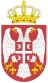 